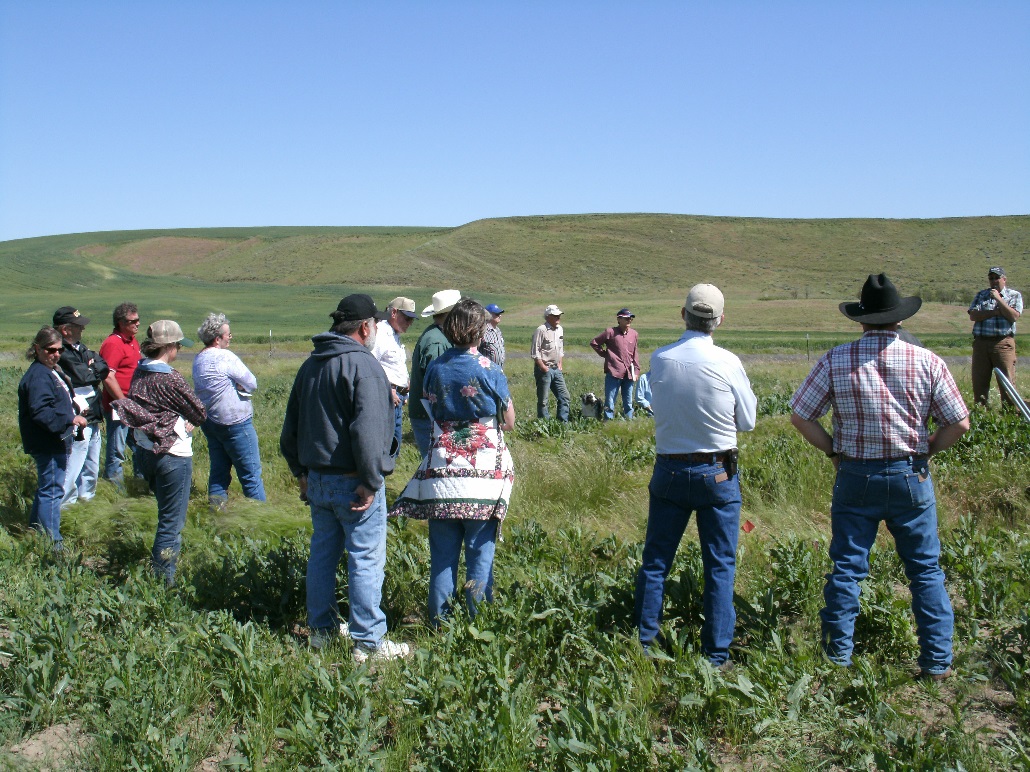 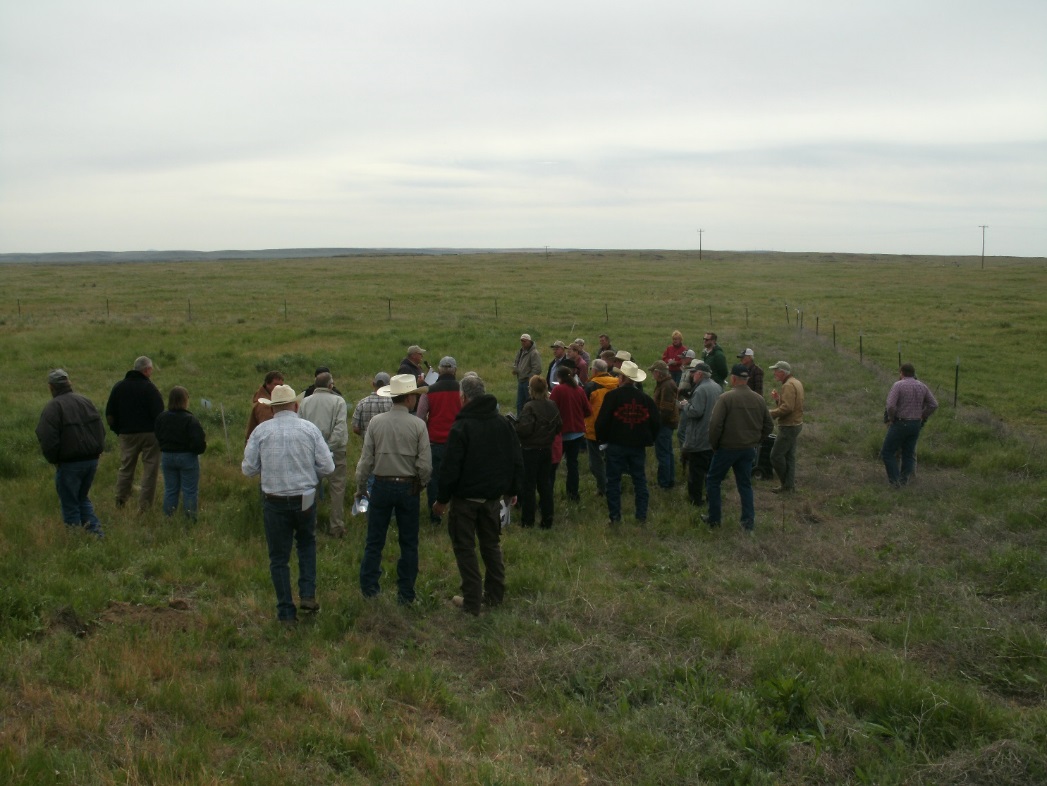 Figure 5.  Field day held May of 2015 for stakeholders .  Top Photo:  Dr. Kevin Jensen discusses the design of the plots and explains how the plots were prepared and seeded.  Bottom Photo:  Ranchers and producers look at the plots and interact with scientists and technicians.